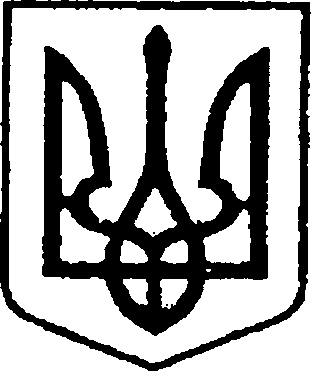 Ніжинська міська радаVІI скликанняПротокол № 99засідання постійної комісії міської ради з питань регламенту, депутатської діяльності та етики, законності, правопорядку, антикорупційної політики, свободи слова та зв’язків з громадськістю16.05.2018Малий залГоловуючий: Щербак О. В.Присутні члени комісії: Безпалий О.В.; Дзюба С.П.,  Косенко М.Г., Коробка І.М. (з запізненням).  Відсутні члени комісії: Галата Ю.В., Шевченко Н.О.Присутні:Борисенко Т.П. - начальник сектору економічного аналізу відділу економіки;Єфіменко Н.Є. – головний бухгалтер виконавчого комітету;Колесник С.О. - керуючий справами виконавчого комітету Ніжинської міської ради;Місан В.М. – начальник відділу земельних відносин;Міщенко Н.І. – начальник відділу з управління та приватизації комунального майна;Павленко В.М. – голова ліквідаційної комісії ДКП «Критий ринок»;Писаренко Л.В. – начальник фінансового управління;Радченко Н.І. – депутат міської ради VII скликання;Рогачова О.І. – журналіст газети «Правда тут»;Салогуб В.В. – секретар міської ради;Симоненко К.М. – головний спеціаліст відділу інформаційно-аналітичної роботи  та комунікацій з громадськістю;Сокол Н.В. – журналіст газети «Вісті»;Школьний В.П. – заступник директора ТОВ «НТМ»;Якуба Н.В. – головний спеціаліст відділу з питань організації діяльності міської ради та іі виконавчого комітету.СЛУХАЛИ:Щербак О. В., голова комісії.Зауважив, що у зв’язку з відсутністю секретаря комісії Шевченко Н.О. для роботи комісії необхідно обрати секретаря. Запропонував обрати секретарем комісії – Косенка М.Г.( член комісії).ВИРІШИЛИ: Підтримати пропозицію.ГОЛОСУВАЛИ: «за» – 4, «проти» – 0, «утрималися» – 0.Формування порядку денногоСЛУХАЛИ:Щербак О. В., голова комісії.Ознайомив присутніх з проектом порядку денного засідання постійної комісії міської ради з питань регламенту, депутатської діяльності та етики, законності, правопорядку, антикорупційної політики, свободи слова                та зв’язків з громадськістю від 16.05.2018.ВИРІШИЛИ: Затвердити порядок денний з пропозиціями.ГОЛОСУВАЛИ: «за» – 4, «проти» – 0, «утрималися» – 0.Порядок денний:Про внесення змін до  рішення міської ради  VІІ  скликання  від 21 грудня 2017  року  «Про міський бюджет  м.Ніжина  на 2018 рік» № 6-34/2017.Про затвердження передавального акта Дочірнього підприємства «Критий ринок «Прогрес» Державного комунального підприємства «Комунальний ринок».Про погодження інвестиційної програми товариства з обмеженою відповідальністю «НіжинТеплоМережі» на 2018 рік.Про оренду майна комунальної власності територіальної громади м.Ніжина, що перебуває на балансі Управління освіти Ніжинської міської ради.Про передачу в оперативне управління індивідуально визначеного майна.Про оренду майна комунальної власності м.Ніжина.Про оренду майна комунальної власності територіальної громади м.Ніжина.Про внесення змін до додатку до рішення Ніжинської міської ради від 06 грудня 2017 р. № 10-32/2017 «Про затвердження плану діяльності з підготовки проектів регуляторних актів на 2018 рік».Про внесення змін до додатку 19 «Міської цільової програми виконання власних повноважень Ніжинської міської ради на 2018 рік», затвердженого рішенням Ніжинської міської ради від 21 грудня 2017 року №5-34/2017 «Про затвердження бюджетних програм місцевого значення на 2018 рік».РІЗНЕРозгляд питань порядку денного:Про внесення змін до  рішення міської ради  VІІ  скликання  від 21 грудня 2017  року  «Про міський бюджет  м.Ніжина  на 2018 рік» № 6-34/2017.(оприлюднено на офіційному сайті Ніжинської міської ради 02.04.2018, замінено 03.04.2018)СЛУХАЛИ:Писаренко Л.В., начальник фінансового управління.Доповіла, що до проекту рішення вноситься ряд змін:12 тис.грн. – виділяється на придбання сувенірів матерям загиблих в АТО по програмі «Представницьких видатків»;30 тис.грн. – на участь у Міжнародних змаганнях з ДЗЮДО;для МЦФЗ «Спорт для всіх» - перерозподіл коштів з капітальних видатків на придбання авто: 30 тис.грн. – на пальне та 30 тис.грн. – на благоустрій території підприємства.ВИРІШИЛИ:Підтримати та рекомендувати проект рішення до розгляду на сесії міської ради.ГОЛОСУВАЛИ: «за» – 4, «проти» – 0, «утрималися» – 0.Про затвердження передавального акта Дочірнього підприємства «Критий ринок «Прогрес» Державного комунального підприємства «Комунальний ринок». (оприлюднено на офіційному сайті Ніжинської міської ради 28.03.2018)СЛУХАЛИ:Павленко В.М., голова ліквідаційної комісії ДКП «Критий ринок».Надав роз’яснення, що даним проектом рішення передбачається надання повноважень щодо створення комісії з припинення шляхом реорганізації (приєднання) ДП «Прогрес» шляхом приєднання до ДКП «Комунальний ринок».ВИРІШИЛИ:Підтримати та рекомендувати проект рішення до розгляду на сесії міської ради.ГОЛОСУВАЛИ: «за» – 4, «проти» – 0, «утрималися» – 0.Про погодження інвестиційної програми товариства з обмеженою відповідальністю «НіжинТеплоМережі» на 2018 рік.(оприлюднено на офіційному сайті Ніжинської міської ради 03.05.2018)СЛУХАЛИ:Школьний В.П., заступник директора ТОВ «НТМ».Доповів, що встановлення частотного регулювання надасть можливість щорічно економити майже 41 тис. кВт.год електричної енергії на суму 87 тис.грн. (ціна ел.ен. – 2,19 грн. без ПДВ) 	 Приведення комерційних ВОГ не приведе до будь-яких фінансових вигід, але надасть можливість використовувати газ на визначених котельнях.Реконструкція теплових мереж надасть можливість зменшити втрати  теплової енергії на 163 Гкал (майже на 0,8 % від річних втрат підприємства), та економію  217 тис. грн,  а також, головне - продовжити термін експлуатації мереж на 20-25 років.     Вартість інвестиційної програми становить 2897,348 тис. грн. Зменшення витрат становить 305 тис.грн. Термін окупності інвестиційної програми становить 10 років.ВИРІШИЛИ:Підтримати та рекомендувати проект рішення до розгляду на сесії після дотримання термінів оприлюднення.ГОЛОСУВАЛИ: «за» – 4, «проти» – 0, «утрималися» – 0.Про оренду майна комунальної власності територіальної громади м.Ніжина, що перебуває на балансі Управління освіти Ніжинської міської ради.(оприлюднено на офіційному сайті Ніжинської міської ради 10.04.2018)СЛУХАЛИ:Міщенко Н.І., начальник відділу з управління та приватизації комунального майна.Надала роз’яснення, що даний проект рішення передбачає передачу в тимчасове користування на умовах оренди Чернігівській обласній громадській організації «Ніжинський спортивний клуб» нежитлове підвальне приміщення за адресою: м. Ніжин, 3-й Мікрорайон, буд. 11, загальною площею 70,0 кв.м., строком на 2 роки, для розміщення спортивного клубу.ВИРІШИЛИ:Підтримати та рекомендувати проект рішення до розгляду на сесії міської ради.ГОЛОСУВАЛИ: «за» – 4, «проти» – 0, «утрималися» – 0.Про передачу в оперативне управління індивідуально визначеного майна.(оприлюднено на офіційному сайті Ніжинської міської ради 20.04.2018)СЛУХАЛИ:Міщенко Н.І., начальник відділу з управління та приватизації комунального майна.Доповіла, що даний проект рішення передбачає припинення права та вилучення з оперативного управління виконавчого комітету Ніжинської міської ради індивідуально визначене майно.ВИРІШИЛИ:Підтримати та рекомендувати проект рішення до розгляду на сесії після дотримання термінів оприлюднення.ГОЛОСУВАЛИ: «за» – 4, «проти» – 0, «утрималися» – 0.(Прийшов Коробка І.М.)Про оренду майна комунальної власності м.Ніжина.(оприлюднено на офіційному сайті Ніжинської міської ради 10.05.2018)СЛУХАЛИ:Міщенко Н.І., начальник відділу з управління та приватизації комунального майна.Надала роз’яснення, що даний проект рішення підготовлений після розгляду заяв товариства з обмеженою відповідальністю побутовий комбінат «Силует» та приватного підприємства «Вагра», підготовлений даний проект рішення.ВИРІШИЛИ:Підтримати та рекомендувати проект рішення до розгляду на сесії після дотримання термінів оприлюднення.ГОЛОСУВАЛИ: «за» – 5, «проти» – 0, «утрималися» – 0.Про оренду майна комунальної власності територіальної громади м.Ніжина.(оприлюднено на офіційному сайті Ніжинської міської ради 10.04.2018)СЛУХАЛИ:Міщенко Н.І., начальник відділу з управління та приватизації комунального майна.Доповіла, що даний проект рішення передбачає передачу в тимчасове користування на умовах оренди фізичній особі-підприємцю Прийменку Олександру Сергійовичу нежитлового приміщення за адресою: м. Ніжин, вул. Об’їжджа, буд. 123, загальною площею 74,35 кв.м., строком на 2 роки, для розміщення курсів іноземних мов, по 20 годин на тиждень (з понеділка до неділі).ВИСТУПИЛИ:Косенко М.Г., член комісії.Наголосив на необхідності підготовки договору оренди з урахуванням вимог Закону України «Про освіту» та здійснювати контроль за його виконанням.ВИРІШИЛИ:Підтримати та рекомендувати проект рішення до розгляду на сесії міської ради.ГОЛОСУВАЛИ: «за» – 5, «проти» – 0, «утрималися» – 0.Про внесення змін до додатку до рішення Ніжинської міської ради від 06 грудня 2017 р. № 10-32/2017 «Про затвердження плану діяльності з підготовки проектів регуляторних актів на 2018 рік».(оприлюднено на офіційному сайті Ніжинської міської ради 27.04.2018)СЛУХАЛИ: Борисенко Т.П., начальник сектору економічного аналізу відділу економіки.Пояснила, що проект підготовлений враховуючи вимоги Закону України "Про засади державної регуляторної політики у сфері господарської діяльності" щодо планування діяльності з підготовки проектів регуляторних актів та на виконання Закону України «Про внесення змін до деяких законів України щодо надання органам місцевого самоврядування повноважень встановлювати обмеження продажу пива (крім безалкогольного), алкогольних, слабоалкогольних напоїв, вин столових».ВИРІШИЛИ:Підтримати та рекомендувати проект рішення до розгляду на сесії міської ради.ГОЛОСУВАЛИ: «за» – 5, «проти» – 0, «утрималися» – 0.Про внесення змін до додатку 19 «Міської цільової програми виконання власних повноважень Ніжинської міської ради на 2018 рік», затвердженого рішенням Ніжинської міської ради від 21 грудня 2017 року №5-34/2017 «Про затвердження бюджетних програм місцевого значення на 2018 рік».(оприлюднено на офіційному сайті Ніжинської міської ради 15.05.2018)СЛУХАЛИ:Єфіменко Н.Є.,головний бухгалтер виконавчого комітету.Пояснила, що вищезгаданий проект рішення розроблений для проведення фінансування  щодо висвітлення діяльності Ніжинської міської ради та їх виконавчих органів, міського голови, комунальних підприємств, установ і організацій через укладання угод з надавачами послуг щодо оплати послуг оренди рекламних конструкцій (Сітілайтів), лайтботів, інформаційних стендів та інших засобів для розміщення реклами.РІЗНЕПро розгляд звернення депутатів Ніжинської міської ради до Прем’єр - Міністра України та Голови Верховної Ради України стосовно можливості встановлення більш високих тарифних розрядів Єдиної тарифної сітки  розрядів і коефіцієнтів з оплати праці працівників системи екстреної медичної допомоги.СЛУХАЛИ:Щербак О. В., голова комісії.Зачитав проект звернення (матеріали додаються). ВИРІШИЛИ:Запросити на пленарне засідання сесії міської ради завідуючу Ніжинським відділенням екстреної швидкої медичної допомоги ЛПЗ «Обласний центр екстреної медичної допомоги та медицини катастроф» Чернігівської обласної ради (Корчеву І.І.). для надання пропозицій.Про розгляд виконання доручення сесії міської ради стосовно можливості внесення внесення змін до Регламенту Ніжинської міської ради щодо повторного розгляду питань, які були не підтримані на попередніх засіданнях сесій міської ради.Салогуб В.В., секретар міської ради.Наголосив, що вносити зміни до Регламенту Ніжинської міської ради буде не доречно, оскільки в ст.8 Закону України «Про звернення громадян» чітко визначено порядок розгляду повторних звернень громадян (а саме: «не розглядаються повторні звернення одним і тим же органом від одного і того ж громадянина з одного і того ж питання, якщо перше вирішено по суті»).ВИРІШИЛИ:Рекомендувати секретарю міської ради (Салогубу В.В.) повідомити відповідні служби виконавчого комітету Ніжинської міської ради про недоцільність прийняття та опрацювання повторних заяв громадян з одного і того ж питання, якщо перше вирішено по суті відповідно до ст.8 Закону України «Про звернення громадян».Про розгляд питання стосовно самовільного присвоєння земельних ділянок.СЛУХАЛИ:Щербак О. В., голова комісії.Наголосив на необхідності вирішення питання поширення випадків самовільного зайняття (суміжних) земельних ділянок без правовстановлюючої документації.ВИРІШИЛИ:Рекомендувати міському голові дати доручення першому заступнику міського голови з питань діяльності виконавчих органів ради                     (Олійнику Г.М.) створити робочу групу стосовно вивчення та вирішення питання самовільного зайняття (суміжних) земельних ділянок без правовстановлюючої документації. Включити до складу робочої групи представників: Держегеокадастру, відділу містобудування та архітектури та відділу земельних відносин виконавчого комітету Ніжинської міської ради.Рекомендувати міському голові дати доручення першому заступнику міського голови з питань діяльності виконавчих органів ради                     (Олійнику Г.М.) обстежити земельну ділянку щодо самовільного зайняття (суміжної) земельної ділянки без правовстановлюючої документації біля нежитлової будівлі (магазин) за адресою 3-й Мікрорайон, 4-А.Про розгляд доповнень до проектів рішень відділу земельних відносин.СЛУХАЛИ:Місан В.М., начальник відділу земельних відносин.Додаток до проекту рішення «Про поновлення договорів оренди земельних ділянок, внесення змін в рішення міської ради, надання дозволів на виготовлення проектів землеустрою щодо відведення земельних ділянок та технічної документації, затвердження проектів землеустрою, надання земельних ділянок суб’єктам господарювання фізичним особам».Пункт 1.3. рішення «Про поновлення договорів оренди земельних ділянок, внесення змін в рішення міської ради, надання дозволів на виготовлення проектів землеустрою щодо відведення земельних ділянок, затвердження проектів землеустрою та технічної документації, припинення права користування земельними ділянками, надання земельних ділянок суб’єктам господарювання фізичним особам» від 01 березня 2018  року №25-36/2018 стосовно терміну поновлення договору оренди фізичній особі-підприємцю Могильному Сергію Віталійовичу земельну ділянку площею 0,0006 га в м.Ніжин, вул.Шевченка, 9Єта викласти пункт 1.3. у наступній редакції:« 1. Поновити договір оренди:1.3.терміном до 01 серпня 2018 року на земельну ділянку площею 0,0006 га за адресою: м.Ніжин, вул. Шевченка, 9Є кадастровий номер 7410400000:03:009:0039 та укласти охоронний договір фізичній особі-підприємцю МогильномуСергіюВіталійовичу для будівництва та обслуговування будівель торгівлі (розміщення тимчасової споруди торгівельного призначення для здійснення підприємницької діяльності (кіоск)). 1.3.1.Встановити орендну плату за земельну ділянку площею 0,0006 га за адресою: м.Ніжин, вул. Шевченка, 9Є на рівні дев’яти відсотків від нормативної грошової оцінки земельної ділянки за один рік.1.3.2.Фізичній особі-підприємцю Могильному Сергію Віталійовичу заключити додаткову угоду до договору оренди земельної ділянки площею 0,0006 га за адресою: м.Ніжин, вул. Шевченка, 9Є.1.3.3. Фізичній особі-підприємцю Могильному Сергію Віталійовичу у місячний термін зареєструвати додаткову угоду до договору оренди земельної ділянки площею 0,0006 га за адресою: м.Ніжин, вул. Шевченка, 9Є. При невиконанні підпункту 1.3.2. та 1.3.3. пункт 1.3. з відповідними підпунктами втрачає чинність.1.3.4. Даний договір припиняє свою дію01 серпня 2018 року та не підлягає поновленню на новий строк, незалежно від звернення фізичної особи-підприємця Могильному Сергію Віталійовичу щодо його поновлення.»Внести зміни до:1.1. пункту 1.2. рішення Ніжинської міської ради «Про припинення права користування земельними ділянками, надання земельних ділянок суб’єктам господарювання фізичним особам» від 11 квітня 2018р. №20-37/2018 стосовно припинення права користування на умовах оренди земельною ділянкою площею 0,0012 га за адресою: м.Ніжин, вул. Шевченка, 9-Г та викласти пункт 1.2. у наступній редакції:«1. Припинити право:1.2. користування на умовах оренди земельною ділянкою площею 0,0012 га за адресою: м.Ніжин, вул. Шевченка, 9-Г, кадастровий номер 7410400000:03:009:0051 з 01 серпня 2018 року, що надана у користування на умовах оренди фізичній особі-підприємцю Бабичу Олексію Івановичу для будівництва та обслуговування будівель торгівлі (розміщення тимчасової споруди торгівельного призначення для здійснення підприємницької діяльності (кіоск)), відповідно до Договору оренди земельної ділянки від 21 листопада 2013 року внесеного до державного реєстру речових прав на нерухоме майно від 18 лютого 2014 року номер запису про інше речове право: 4715658.».Голова комісії								    О. В. Щербак  Секретар комісії                                                                               М.Г. Косенко